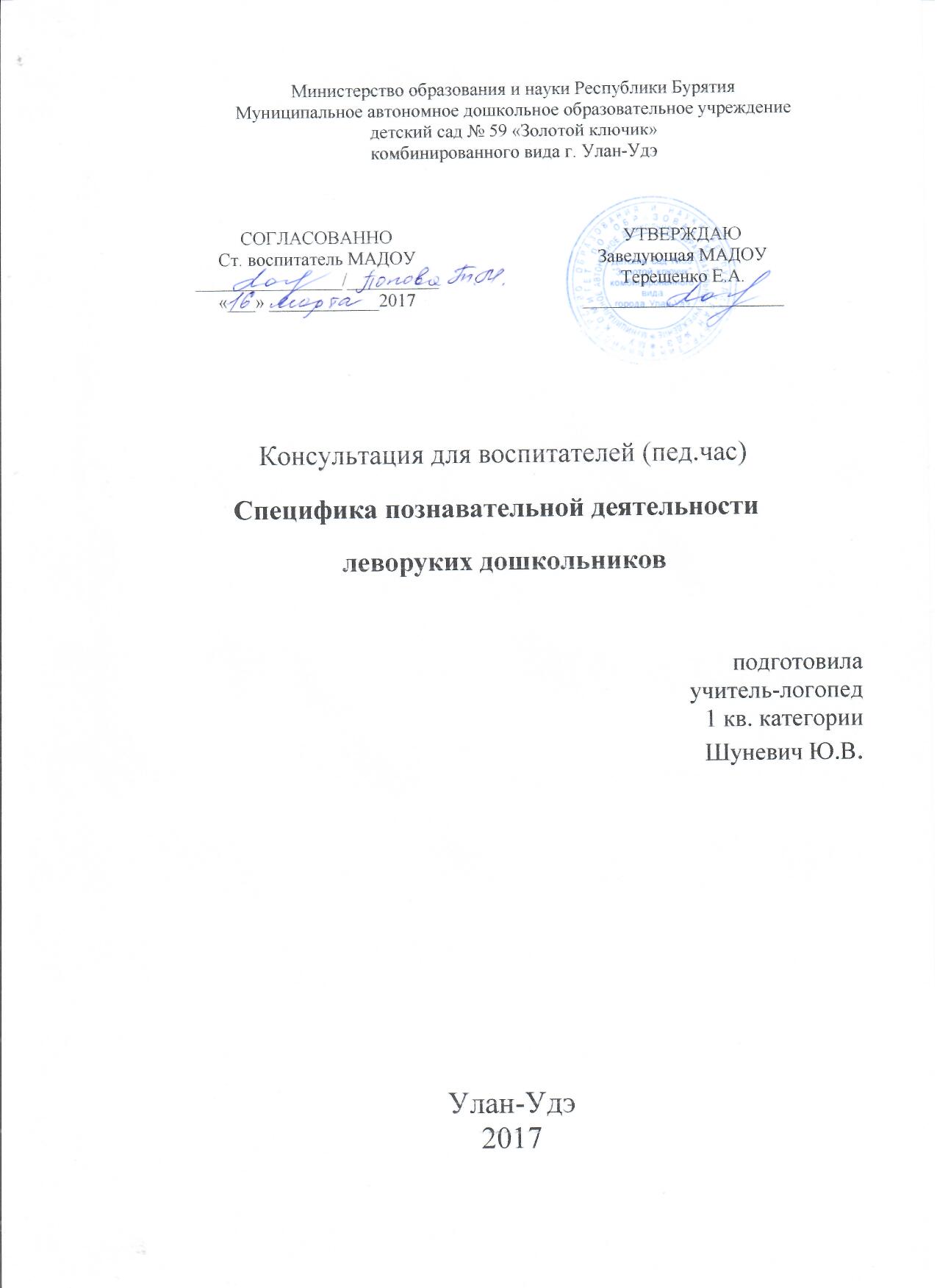 Консультация для воспитателейСпецифика познавательной деятельности леворуких дошкольниковОдной из актуальных проблем для воспитателей, родителей и самого ребенка является леворукость (левшество), т.е. функциональное преобладание левой руки над правой, имеющее, как правило, врожденный характер. До недавнего времени развитие психики леворукого ребенка рассматривалось в отрыве от развития его мозга, несмотря на признание того, что мозг и психика связаны между собой как орган и его функция. Учебно-образовательный процесс традиционно строится  на развитии вербального и логического мышления, т.е.  на развитии левого полушария, что не способствует успешной адаптации леворуких детей к процессу обучения.Левшами является около 10% людей, причем по оценкам зарубежных и отечественных специалистов доля леворуких имеет тенденцию  к увеличению. Под  левшеством понимается левая асимметрия – преобладание левой стороны при выполнении различных действий, обусловленному доминированием правого полушария (М.М. Безруких, 1996). Оно возможно в функционировании всех парных органов. Ученые выделяют моторную асимметрию (руки и ноги) и сенсорную (зрения, слуха, обоняния, осязания, вкуса). Один из видов асимметрии – леворукость. У человека чаще всего встречается сочетание левосторонней и правосторонней асимметрии. Людей, умеющих работать только левой или правой рукой называют «выраженные левши» и «выраженные правши». Кто-то использует преимущественно одну руку, но умеет выполнять эти же действия другой рукой. Это «невыраженные левши (правши)». Есть и кто одинаково хорошо выполняет любые  действия обеими руками. Это амбидекстры.Левшество - один из вариантов нормального развития организма. Изучение функциональной межполушарной асимметрии у человека началось более ста лет назад. Доминантность полушарий по отношению к речевым функциям впервые была продемонстрирована французским хирургом и анторпологом Полем Брока, который в 1865 году произнес свой знаменитый афоризм: «Мы говорим левым полушарием». Но это представление оказалось не совсем точным. Примерно у 70% леворуких детей центры речи расположены в левом полушарии, у 30%из них они выявлены в правом полушарии или в обоих полушариях.Рука з самый полифункциональный орган двигательной активности человека, поэтому именно развитие руки,  как органа жестов, свидетельствует о связи  определения правой руки как ведущей со становлением центра речи. Пока еще нет четкого ответа  на вопросы о причинах леворукости и отличии физиологических показателей и психических  характеристик леворуких и праворуких. Существует две основные гипотезы происхождения леворукости: 1 – воздействие среды на развитие ребенка до и после рождения (теория «щита и меча», подражание взрослым левшам, вынужденная леворукость в результате повреждения правой руки; 2 – врожденные генетические особенности строения и функционирования мозга ребенка. Оба полушария способны к восприятию слов, образов и к их переработке, но эти процессы протекают в них по-разному.Левое полушарие. Вербальное, логическое, «рассудочное». Обрабатывает информацию, поступающую в мозг, последовательно, аналитически. Ему свойствен аналитический подход к решению задач по принципу индукции (от частного к общему); при этом анализ предшествует синтезу.Правое полушарие. Невербальное, образное, зрительное. Обрабатывает сигналы одновременно и холистически (целостно). Позволяет видеть объекты в нескольких смысловых плоскостях. Ему свойствен синтетический подход по принципу дедукции (от общего к частному), когда синтез предшествует анализу.Период от рождения до поступления в школу является  возрастом наиболее стремительного физического и психического развития ребенка. Именно в дошкольный период создаются особо благоприятные условия для возникновения психических новообразований в познавательной и мотивационной сферах, имеющих существенное значение для ребенка. Своевременное выявление детей, склонных к леворукости, позволит предотвратить необоснованное их переучивание и предупредить нарушения в развитии личности и тем самым сохранить психическое здоровье ребенка. В возрасте 5-6 лет необходимо провести диагностику на определение профиля асимметрии. Ранее это делать нецелесообразно: развитие до этого возраста обусловлено неравномерностью процесса морфологического созревания полушарий; причем опережающее развитие нередко характерно для правого полушария. Есть предположение, что в ряде случаев существует перекрестная асимметрия – сочетание праворукости с левой ведущей ногой, хотя это скорее исключение, чем правило. Если 70% заданий выполняется левой рукой, то можно предположить, что именно она является ведущей.Применительно к процессу обучения можно сказать, что правое полушарие обеспечивает образное мышление, ориентировку в пространстве и чувственное восприятие мира, в то время как левое отвечает за абстрактное мышление и словесно-логический характер познавательного процесса. В учебно-образовательном процессе подача материала в основном носит вербальный характер, поэтому у детей с ведущим правым полушарием (у леворуких) наблюдаются затруднения в их адекватной  переработке.Таким образом, информация, полученная в словесной форме, не оказывает существенного влияния на формирование познавательных способностей и развитие ребенка в целом. Для детей с ведущим правым полушарием не подходит сухое, последовательное, с неоднократным повторением изложенного материала. Их память непроизвольна – они лучше запомнят яркий образ. Поэтому на занятиях необходимо использовать наглядность, образность, интонационные возможности речи. Специфика познавательной деятельности леворуких дошкольников должна учитываться воспитателями и специалистами ДОУ при организации обучения левшей в массовых и специальных дошкольных образовательных учреждениях.ТЕСТИРОВАНИЕОбстановка при проведении тестирования должна быть непринужденной, естественной и доброжелательной, чтобы ребенок с самого начала почувствовал себя уверенно. Перед началом обследования с ребенком необходимо установить контакт: побеседовать, дать ему что-нибудь порисовать и т.п. Все необходимые материалы следует положить на равном расстоянии от обоих рук. Ударить палочкой по музыкальному инструменту (барабан, металлофон)Разложить цветные палочки в соответствии с заданным образцом (домик, лесенка и т.д)Нарисовать круг, квадрат и треугольник правой и левой рукой. Посмотреть, какой рукой рисунки выполнены ровно.Открыть небольшую коробку, баночку, флакон.Построить башню из кубиков.Подбросить и поймать одной рукой небольшой мячик.Вырезать фигурный рисунок по контуру.Развязать узелки на шнуре.Выложить из букв слово.Собрать пирамиду из колец.Разобрать конструктор.Собрать матрешку.Опустить фигуру в коробочку, в крышке которой сделаны прорези, соответствующие по форме основаниям геометрических фигур.Разложить карточки с изображением предметов по группам.Обвести контур заданного предмета (линии более ровные, нет разорванных линий, карандаш ребенок держит правильно, удобно).Усложненные заданияВыложить буквы из зерен (горох, пшеница, рис).Выложить букву из шнурка (тесьма).Упражнение «Золушка» (перебрать смесь из круп, разобрать по видам).Тест на определение ведущего глазаРазглядывание в подзорную трубу. Ведущий (по прицельной способности) правый глаз чаще отмечается у праворуких, а левый у 40% леворуких.Тест на определение ведущей ноги Толкнуть мяч ногойПрисесть с выставлением ноги впередЕсли около 70% заданий выполняется левой рукой, то можно предположить, что именно она является ведущей.